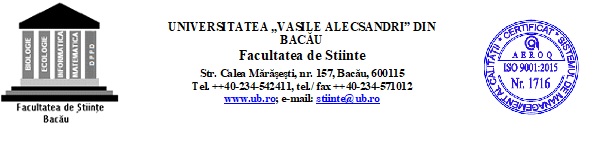 PROFESORI COORDONATORI PENTRU LUCRĂRILE METODICO-ŞTIINŢIFICE DEOBŢINEREA GRADULUI DIDACTIC ISERIA 2020-2022SPECIALIZĂRILE: EDUCATOARE / ÎNVĂŢĂTORI / INSTITUTORI /PROFESORI PENTRU ÎNVĂŢĂMÂNT PREŞCOLAR / PRIMARDOMENIUL: PSIHOPEDAGOGIE1. Prof. univ. dr. Venera-Mihaela Cojocariu2. Conf. univ. dr. Liliana Mâță3. Conf. univ. dr. Anișoara Sandovici4. Lect. univ. dr. Viorel RobuB. DOMENIUL: LIMBA ȘI LITERATURA ROMÂNĂConf.univ.dr. Luminița DrugăConf.univ.dr. Petronela SavinConf. univ.dr. Monica-Paulina PătruțLect.univ.dr. Mihaela HribanLect.univ.dr. Violeta PopaC. DOMENIUL: MATEMATICĂProf. univ. dr. Elena NechitaProf. univ. dr. Vasile PostolicăProf. univ. dr. Mihai Talmaciu Conf. univ. dr. Gloria Cerasela CrişanConf. univ. dr. Manuela GîrţuConf. univ. dr.Marcelina MocanuConf. univ. dr. Valer NimineţConf.  univ. dr. Carmen Violeta PopescuLector univ. dr. Iulian FurduLector univ. dr. Otilia LunguLector univ. dr. Elena Roxana Ardeleanu 